الموضوع:	ما بعد الإنترنت – ابتكارات من أجل شبكات وخدمات المستقبل
حدث متعدد الجوانب (Kaleidoscope) ينظمه قطاع تقييس الاتصالات
بيون، الهند، 15-13 ديسمبر 2010حضرات السادة والسيدات،تحية طيبة وبعد ...	بالإشارة إلى الرسالة المعممة TSB 91 بتاريخ 12 فبراير 2010، يرجى الإحاطة علماً بتغيير مكان انعقاد هذا الحدث، إذ سينعقد في بيون، الهند (وليس في لونافالا كما ذُكِر من قبل).وتفضلوا بقبول فائق التقدير والاحترام.مالكولم جونسون
مدير مكتب تقييس الاتصالاتمكتب تقييس الاتصالات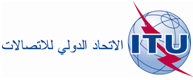 جنيف، 11 مارس 2010المرجع:التصويب 1 للرسالة المعممة
TSB Circular 91
TSB Kaleidoscope/SP-	إلى إدارات الدول الأعضاء في الاتحاد؛-	إلى أعضاء قطاع تقييس الاتصالات؛-	إلى المنتسبين إلى قطاع تقييس الاتصالاتالهاتف:
الفاكس:البريد الإلكتروني:+41 22 730 5858
+41 22 730 5853kaleidoscope@itu.intنسخة إلى:-	رؤساء لجان دراسات قطاع تقييس الاتصالات ونوابهم؛-	مدير مكتب تنمية الاتصالات؛-	مدير مكتب الاتصالات الراديوية